ESCUELA SUPERIOR POLITECNICA DEL LITORALFACULTAD DE INGENIERIA EN MECANICA Y CIENCIAS DE LA PRODUCCIONINGENIERIA EN ADMINISTRACION DE LA PRODUCCION INDUSTRIALEXAMEN PARCIAL – ESTIMACION DE COSTOS DE LA PRODUCCIONNOMBRE:________________________________________________________________________I. PREGUNTAR TEORICAS (20 PUNTOS)1) Una empresa con un bajo apalancamiento es aquellaa) Que tiene muchos costos directos y pocos costos indirectosb) Que tiene muchos costos variables y pocos costos fijosc) Que tiene muchos indirectos y pocos costos directosd) Que tiene muchos costos fijos y pocos costos variablese) Que tiene un GAO menor a 12) Las compañías de industriales tienena) Inventario de materia prima e inventario de productos terminadosb) Inventario de mercaderíac) Inventario de insumos, inventario de productos en proceso e inventario de productos terminadosd) Inventario de productos en proceso e) Inventario de productos terminados3)  Los costos  indirectos son:a) Aquellos que nunca cambianb) Aquellos que no se relacionan de forma directa con el proceso productivoc) Aquellos que se relacionan pero no son fácilmente identificabled) Aquellos que cambian en función de las unidades producidase) Aquellos que son fácilmente identificable4) La mano de obra y los gastos indirectos de fabricación son llamadosa) Costo de producciónb) Costos directosc) Costos variablesd) Costos de conversióne) Costos primos5) Industrial del Mar procesa atún enlatado, el pago de transportación por volumen que cancela al dueño del camión que transporta las cajas desde la planta a los puntos de abastecimiento es un costoa) Directo y Variableb) Indirectos y Variablec) Directo y Fijod) Indirecto y Fijoe) Hace falta información para concluir algoII. ANALISIS COSTO VOLUMEN UTILIDAD  (10 PUNTOS)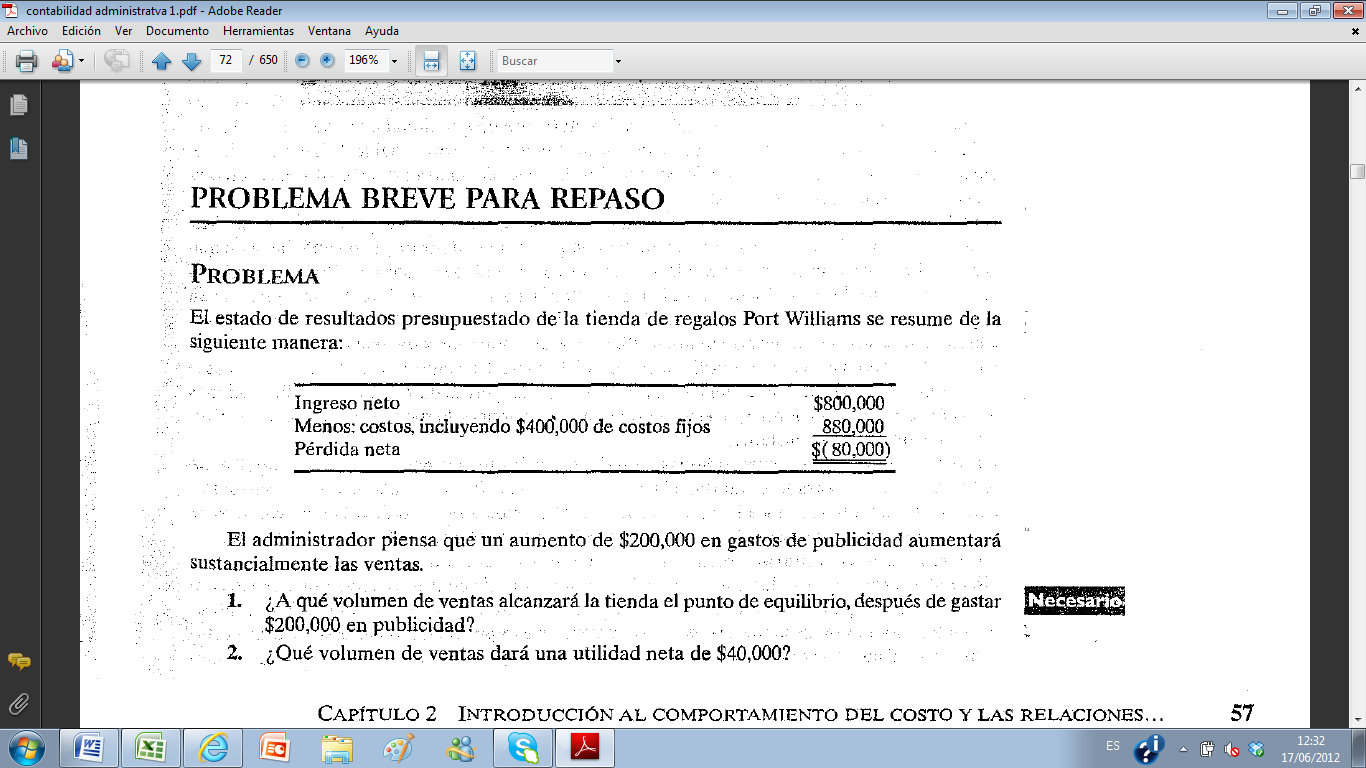 III. ANALISIS DE SENSIBILIDAD (10 PUNTOS)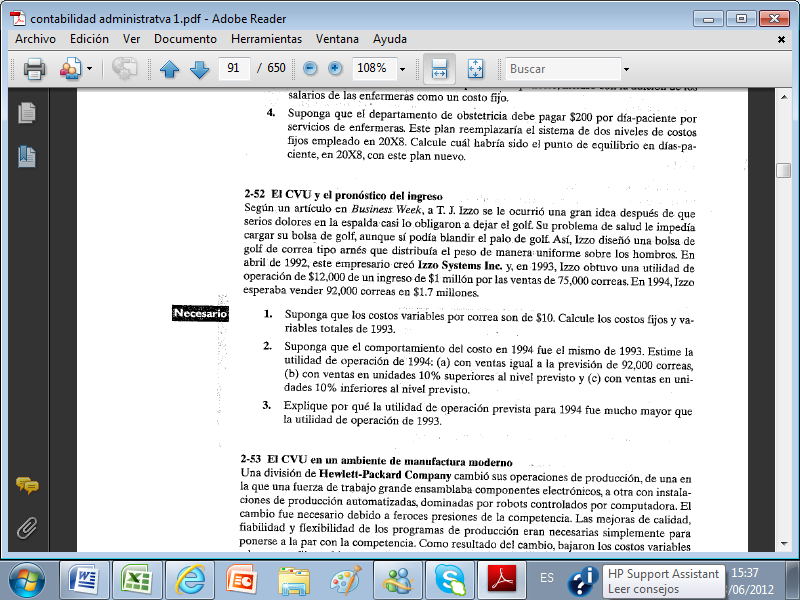 IV. MEZCLA DE VENTAS (15 PUNTOS)V. TOMA DE DECISION Y MEZCLA DE VENTA (Vale 15 puntos)Comercial Omarsa vende repuestos de automóviles al por mayor. Recibe por parte de las casas automotrices comisiones que van desde el 4% al 10% de las ventas de repuestas originales. A continuación se presentan los datos relevantes al mes de diciembre del 2012La compañía mantiene un sistema de pago de sueldo básico más comisiones a sus vendedores. Si los vendedores venden repuestos Toyota se ganan una comisión del 2%; si venden repuestos Nissan se ganan una comisión del 3% y si venden cualquier otro tipo de marca en repuestos se ganan una comisión del 1%. En el mes de diciembre la empresa incurrió en gastos operativos por $15.700. El precio de venta al público promedio de los respuestos Toyota es de $30, Nissan $45 y Otros $12. El precio al público es generalmente  20% mayor que el precio de lista de las casas automotrices.  Las casas Automotrices pagan a Comercial Omarsa el 5%, 7% y 3% respectivamente sobre el precio de venta al público. Considerando que de cada 100 respuestos, la mitad son de otras marcas y el 20% son Nissan. a) Determine la cantidad de repuestos de cada marca que Comercial Omarsa para estar en equilibriob) Determine la cantidad de repuestos de cada marca que Comercial Omarsa debe vender para obtener al menos una utilidad operativa meta de $5.000c) Si la empresa suspende la distribución de productos Nissan. ¿Cómo afectaría esto a sus respuestas anteriores, analice?La Fabrica de fideos COROLITA presenta la siguiente información para el 2,012 (Vale 30 puntos)La Fabrica de fideos COROLITA presenta la siguiente información para el 2,012 (Vale 30 puntos)La Fabrica de fideos COROLITA presenta la siguiente información para el 2,012 (Vale 30 puntos)La Fabrica de fideos COROLITA presenta la siguiente información para el 2,012 (Vale 30 puntos)La Fabrica de fideos COROLITA presenta la siguiente información para el 2,012 (Vale 30 puntos)La Fabrica de fideos COROLITA presenta la siguiente información para el 2,012 (Vale 30 puntos)La Fabrica de fideos COROLITA presenta la siguiente información para el 2,012 (Vale 30 puntos)TALLARIN CODITOTALLARIN LAZOTALLARIN CABELLOQ (LB)150001800021000Ingresos525059409450Costo Variable TotalCosto Variable Total330037806300Los costos fijos anuales que se pronostican son:Los costos fijos anuales que se pronostican son:Los costos fijos anuales que se pronostican son:Los costos fijos anuales que se pronostican son:Sueldos y salariosSueldos y salarios10050Publicidad2550Seguro2100Otros costos fijosOtros costos fijos1580a) Calcule el punto de equilibrio en unidades y en importe para el 2012a) Calcule el punto de equilibrio en unidades y en importe para el 2012a) Calcule el punto de equilibrio en unidades y en importe para el 2012a) Calcule el punto de equilibrio en unidades y en importe para el 2012a) Calcule el punto de equilibrio en unidades y en importe para el 2012a) Calcule el punto de equilibrio en unidades y en importe para el 2012a) Calcule el punto de equilibrio en unidades y en importe para el 2012b) Calcule la utilidad neta  si en el año en curso se venden un total de 50,000 unidades b) Calcule la utilidad neta  si en el año en curso se venden un total de 50,000 unidades b) Calcule la utilidad neta  si en el año en curso se venden un total de 50,000 unidades b) Calcule la utilidad neta  si en el año en curso se venden un total de 50,000 unidades b) Calcule la utilidad neta  si en el año en curso se venden un total de 50,000 unidades b) Calcule la utilidad neta  si en el año en curso se venden un total de 50,000 unidades b) Calcule la utilidad neta  si en el año en curso se venden un total de 50,000 unidades c) Suponga que la empresa necesita una utilidad operativa meta de $25,000, calcule el nuevo punto de equilibrio en unidad asumiendo la misma mezcla c) Suponga que la empresa necesita una utilidad operativa meta de $25,000, calcule el nuevo punto de equilibrio en unidad asumiendo la misma mezcla c) Suponga que la empresa necesita una utilidad operativa meta de $25,000, calcule el nuevo punto de equilibrio en unidad asumiendo la misma mezcla c) Suponga que la empresa necesita una utilidad operativa meta de $25,000, calcule el nuevo punto de equilibrio en unidad asumiendo la misma mezcla c) Suponga que la empresa necesita una utilidad operativa meta de $25,000, calcule el nuevo punto de equilibrio en unidad asumiendo la misma mezcla c) Suponga que la empresa necesita una utilidad operativa meta de $25,000, calcule el nuevo punto de equilibrio en unidad asumiendo la misma mezcla c) Suponga que la empresa necesita una utilidad operativa meta de $25,000, calcule el nuevo punto de equilibrio en unidad asumiendo la misma mezcla 